Queen Jefferson Women’s Missionary Society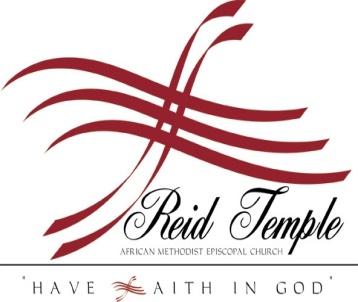 Financial Counseling AgreementThis signed agreement must accompany your request for emergency financial assistance along with your supporting documentation.  Failure to submit this agreement will impact future assistance.Please note that emergency rental/mortgage (must be at least 30 days delinquent) and utility assistance (cut-off notice required) from Reid Temple is available once in a twelve-month period.   Food assistance is available every 4 months.   A sliding scale will be used for repeat applicants for emergency financial assistance (rental/mortgage/utility/food cards) so that we can help others in need.  You are required to attend a Financial Counseling session to help with:Tracking daily spending.Identifying spending habitsPreparing a personal spending plan or budget to estimate and track monthly income and expenses.Identifying ways to decrease spending.Identifying possible ways to increase income.Identifying budgeting tools that will help you manage your bills.Establishing and prioritizing financial goals.Achieving financial goals.This is a mandatory requirement to help you avoid being in a similar situation in the near future and to better equip you to retain your housing and utility services.  Failure to attend the Financial Counseling session will impact your ability to receive future assistance.Your signature on this agreement indicates that you understand the requirements for assistance and agree to schedule an appointment for a Financial Counseling session within seven (7) days from the date of this agreement.  The point of contact is Darrell Julien and can be reached via email darrelljulien@gmail.com or by phone at 240-273-6511/240-297-9910._______________________________________			_______________________                 Applicant’s Signature						     DateEffective:  01/01/2017							Created:  12/1/2016